GEO-MAPUSŁUGI GEODEZYJNE  NAJEMmgr inż	Lech łukowski05-807 Podkowa Leśna, ul. Lisia 10Regon 511336322, NIP 739--030-67-03tel. (2:-.; 729  03  09   kem   O 602   ..;3-9 naGrójec , dnia 30.I0.2023r.Właściciel działki 195 obręb Wola PniewskaZAWIADOMIENIEo czynnościach podjętych w celu ustalenia przebiegu granic działek ewidencyjnychNa podstawie §32 ust. I rozporządzenia Ministra Rozwoju Pracy i Technologii z dnia 27 Lipca 2021 r., w sprawie ewidencji gruntów i budynków oraz zgłoszenia pracy geodezyjnej przyjętego w Powiatowym Ośrodku Dokumentacji Geodezyjnej i Kartograficznej w Grójcu; identyfikator zgłoszenia  GK.6640.3117.2023, uprzejmie zawiadamiam, że w dniu 21.11.2023 r. o godz. 12°0 odbędzie się ustalenie przebiegu granic działki ewidencyjnej nr 170, położonej w obrębie Wola Pniewska z działkami sąsiednimi tj. 139,201 , 195, 193, 192, 191, 143 , 153, 154, 155, 190, 156, 157, 158, 159, 160, 161, 162, 163 , 164, 31, 165, 166, 189, 188, 187, 186, 185,184, 183, 182, 181,  180, 179 , 178,  177,  176,  175, 173/3,  173/5,  173/4, 173/6, 173/7, 172, 171,  169,   położonymiw obrębie Wola Pniewska oraz działkami: 7/1, 6, 33/2, 2/1, położonymi w obrębi e Witalówka. Spotkanie przy granicy działek: 170 ( droga gminna ) i 40 ( droga powiatowa )W interesie Pana (Pani) jest udział w tych czynnościach, osobiście lub przez swojego przedstawiciela .Osoby biorące udział w czynnościach ustalenia granic powinny posiadać dokument tożsamości, a w przypadku występowania w charakterze przedstawiciela - pełnomocnictwo na piśmie. Dokument świadczący o pełnomocnictwie jednorazowym zostanie dołączony do akt.Nieusprawiedliwione niewzięcie udziału w w.w. czynnościach nie będzie stanowić przeszkody do ich przeprowadzenia.GEODET.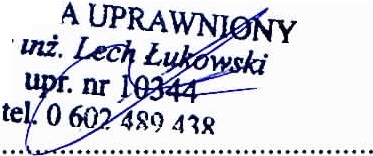 mgr .podpi.r geode1y